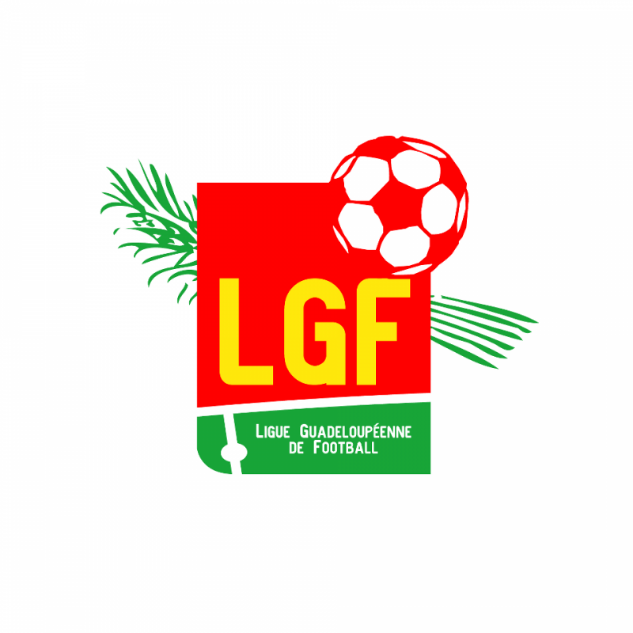 COMMISSION REGIONALE D'ARBITRAGESAISON 2023 / 2024AFFECTATIONS ARBITRES ASSISTANTS4 ArbitreS AAR1 // 6 arbitres AAR2NOMPrénomAffectationARBITRE ASSISTANT REGIONAUX 1 ARBITRE ASSISTANT REGIONAUX 1 ARBITRE ASSISTANT REGIONAUX 1 LECHELCaroleAAR1MARCINFrantzAAR1MAXORYvesAAR1GALANTINE OlivierAAR1ARBITRE ASSISTANT REGIONAUX 2ARBITRE ASSISTANT REGIONAUX 2ARBITRE ASSISTANT REGIONAUX 2AJAXMichelAAR2CORTINCharlesFUTSALGITRASPascalAAR3NANCYMariusAAR2NUMAMaxAAR2PIERROTClaudeAAR2